PHÒNG GDĐT HUYỆN THANH TRÌ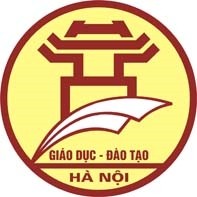 THCS VẠN PHÚCCỘNG HÒA XÃ HỘI CHỦ NGHĨA VIỆT NAMĐộc lập - Tự do - Hạnh phúc===oOo===Thanh Trì, ngày 16 tháng 1 năm 2023LỊCH CÔNG TÁC TUẦNTừ ngày 16/1/2023 đến ngày 28/1/2023HIỆU TRƯỞNGĐặng Thị ThảoBuổiGiờHọ và tênNội dung công việcĐịa điểmLãnh đạo / Người phối hợpThứ Hai 16/1Thứ Hai 16/1Thứ Hai 16/1Thứ Hai 16/1Thứ Hai 16/1Thứ Hai 16/1    S:07:30Đặng Thị Thảo - Hiệu trưởngLàm việc tại trường    S:  09:00Đặng Thị Thảo - Hiệu trưởngTuyên truyền vè phòng chống tệ nạn xã hội, an toàn giao thôngC:14:00Đặng Thị Thảo - Hiệu trưởngLàm việc tại trường    S:07:30Phạm Thị Đức Hạnh – Phó Hiệu trưởngLàm việc tại trường    S:09:00Phạm Thị Đức Hạnh – Phó Hiệu trưởngTuyên truyền vè phòng chống tệ nạn xã hội, an toàn giao thôngC:14:00Phạm Thị Đức Hạnh – Phó Hiệu trưởngLàm việc tại trườngThứ Ba 17/1Thứ Ba 17/1Thứ Ba 17/1Thứ Ba 17/1Thứ Ba 17/1Thứ Ba 17/1S:07:30Đặng Thị Thảo - Hiệu trưởngTrực và làm việc tại trườngC:14:00Đặng Thị Thảo - Hiệu trưởngTrực và làm việc tại trườngS:07:30Phạm Thị Đức Hạnh – Phó Hiệu trưởngTrực và làm việc tại trườngC:14:00Phạm Thị Đức Hạnh – Phó Hiệu trưởngTrực và làm việc tại trườngThứ Tư 18/1Thứ Tư 18/1Thứ Tư 18/1Thứ Tư 18/1Thứ Tư 18/1Thứ Tư 18/1S:07:30Đặng Thị Thảo - Hiệu trưởngLàm việc tại trườngS:10:00Đặng Thị Thảo - Hiệu trưởngDọn vệ sinh lớp học, bàn giao CSVC cho Nhà trường.S:11:00Đặng Thị Thảo - Hiệu trưởngHọp HĐSPC:14:00Đặng Thị Thảo - Hiệu trưởngNghỉ Tết Nguyên ĐánS:07:30Phạm Thị Đức Hạnh – Phó Hiệu trưởngTrực và làm việc tại trườngS:10:00Phạm Thị Đức Hạnh – Phó Hiệu trưởngDọn vệ sinh lớp học, bàn giao CSVC cho Nhà trường.S:11:00Phạm Thị Đức Hạnh – Phó Hiệu trưởngHọp HĐSPC:14:00Phạm Thị Đức Hạnh – Phó Hiệu trưởngNghỉ Tết Nguyên ĐánThứ Năm 19/1Thứ Năm 19/1Thứ Năm 19/1Thứ Năm 19/1Thứ Năm 19/1Thứ Năm 19/1   S:07:30Đặng Thị Thảo - Hiệu trưởngNghỉ Tết Nguyên Đán từ ngày 19/1/2023 đến ngày 26/1/2023C:14:00Đặng Thị Thảo - Hiệu trưởngNghỉ Tết Nguyên Đán từ ngày 19/1/2023 đến ngày 26/1/2023BuổiGiờHọ và tênNội dung công việcĐịa điểmLãnh đạo / Người phối hợp    S:07:30Phạm Thị Đức Hạnh- Phó Hiệu trưởngNghỉ Tết Nguyên Đán từ ngày 19/1/2023 đến ngày 26/1/2023C:14:00Phạm Thị Đức Hạnh- Phó Hiệu trưởngNghỉ Tết Nguyên Đán từ ngày 19/1/2023 đến ngày 26/1/2023Thứ Sáu 27/1Thứ Sáu 27/1Thứ Sáu 27/1Thứ Sáu 27/1Thứ Sáu 27/1Thứ Sáu 27/1S:07:30Đặng Thị Thảo - Hiệu trưởngLàm việc tại trườngC:14:00Đặng Thị Thảo - Hiệu trưởngLàm việc tại trườngS:07:30Phạm Thị Đức Hạnh – Phó Hiệu trưởngLàm việc tại trườngC:14:00Phạm Thị Đức Hạnh – Phó Hiệu trưởngLàm việc tại trườngThứ Bảy 28/1Thứ Bảy 28/1Thứ Bảy 28/1Thứ Bảy 28/1Thứ Bảy 28/1Thứ Bảy 28/1S:07:30Đặng Thị Thảo - Hiệu trưởng Dự lệ khai bút Xuân Quý Mão năm 2023C:14:00Đặng Thị Thảo - Hiệu trưởng   Làm việc tại trườngS:07:30Phạm Thị Đức Hạnh – Phó Hiệu trưởngLàm việc tại trườngC:14:00Phạm Thị Đức Hạnh – Phó Hiệu trưởngLàm việc tại trường